SANUSI 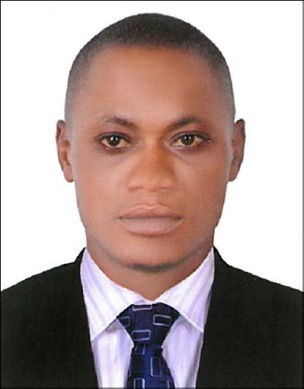 Email Id: sanusi-391772@2freemail.com GENERAL HELPERCAREER OBJECTIVETo work for an organization which provides me the opportunity to improve my skills and knowledge to growth along with the organization objective.SKILLSExcellent communication and interpersonal skills.Positive attitude, confident & strong personality.Willingness to work effectively and efficiency.Ability to climb at least two flight of stairsAbility to lift heavy objectsAble to knee, bend or reach above the shoulderWORK EXPERIENCEPosition		:	GENERAL HELPERCompany		:	Premier Hotel Ibadan Oyo State, NigeriaYear			:	2017-2019Position		:	GENERAL HELPERCompany		:	Yetkem Pharmacy, NigeriaYear			:	2014-2017Position		:	GENERAL HELPERCompany		:	Lagos International Airport (Cargo Terminal), NigeriaYear			:	2010-2014Duties & ResponsibilitiesAdministered and provided assistance to everyday processes. Administered various shop activities and provided assistance.Monitored general activities of operations and provided assistance as per requirement.Clean and maintain work areasCarry supplies to work areaEDUCATIONAL QUALIFICATIONSPrimary School Leaving CertificateWest Africa Examination CertificateLanguage Known		:	EnglishPERSONAL DETAILSDate of Birth			: 	5th April 1992Gender			:	MaleMarital Status		:	SingleReligion			:	MuslimNationality 			:	NigerianVisa Status			: 	Visit VisaHobbyLove reading, Football, Running and BasketballReferenceAvailable on RequestI hereby declare that all the information mentioned above is true to the best of my knowledge and belief.SANUSI